Hygiène des alimentsComment préparer un sandwich au poulet ?Correction règles d’hygiène – Guide enseignant (GE3b)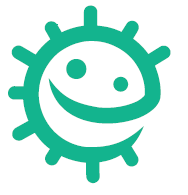 Suis la recette ci-dessous pour fabriquer un délicieux sandwich au poulet :Lave-toi les mains avant de commencer à cuisiner.Place le poulet sur la planche à découper et coupe le en morceaux.Mets le poulet à cuire au four Lave-toi les mains après avoir manipulé le poulet cru.Coupe la salade, les tomates et le fromage en tranches.Lave soigneusement la salade et les tomates.Utilise une planche à découper et un couteau différent ou lave soigneusement ceux que tu as utilisés pour le poulet.Découpe le pain pour le sandwich et sors le poulet du four lorsqu’il est cuit.Etale la salade, le poulet, les tomates et le fromage sur le sandwich. C’est prêt !Nettoie bien tous les ustensiles utilisés et le plan de travail.Pense à te laver les mains avant de manger. 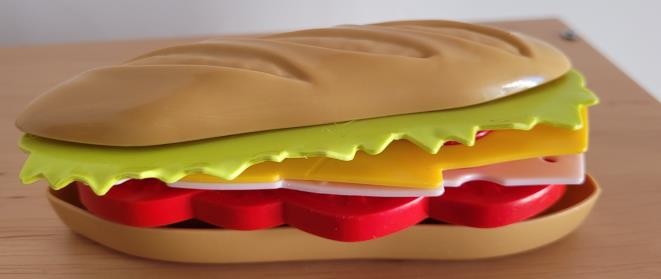 